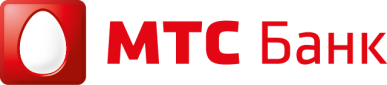 «УТВЕРЖДАЮ»Председатель Комитета по тендерам и закупкам___________________ О.Е. Маслов«__»________   20 ___ г.ЗАКУПОЧНАЯ ДОКУМЕНТАЦИЯпо  проведению открытогоЗАПРОСА ЦЕНна проведение специальной оценки условий труда в Уральском, Уфимском, Ростовском, Северо-Западном, Новосибирском филиале и ЦСПКО в г.Томск ПАО «МТС-Банк»  Настоящая документация является неотъемлемой частью уведомления о проведении закупочной процедурыг. Москва
2016г.Оглавление1.Общие положения	32.Предмет закупки	33.Условия	44.Требования к подаче  Ценовых Предложений.	45.Подача Ценовых Предложений и их прием.	56.Подписание Договора	67. Противодействия нарушениям и мошенничеству……………………………………..88. Образцы основных форм документов, включаемых в предложение……………........89. Техническое задание…………………………………………………………………….....13Общие положенияОрганизатором закупки является ПАО «МТС-Банк» - юридический адрес: Российская Федерация, 115432, г. Москва, пр-т Андропова, 18, корп.1 (далее – Банк). Организатор закупки Уведомлением о проведении открытого запроса цен приглашает организации к участию в процедуре конкурентного запроса цен (далее – Запрос цен) на проведение специальной оценки условий труда в Уральском, Уфимском, Ростовском, Северо-Западном, Новосибирском филиале и ЦСПКО в г.Томск ПАО «МТС-Банк»  Контактная информация организатора закупки: Адрес: г.Москва, пр-т Андропова, д.18 к.1Ответственный: Слукина Марияe-mail: zakupki@mtsbank.ruТелефон/факс: +7(495) 745-81-84 (доб. 1-22-08)по организационным вопросам обращаться к контактному лицу организатора закупки.Правовой статус процедуры и документовЗапрос цен не является конкурсом, и его проведение не регулируется статьями 447—449 части первой Гражданского кодекса Российской Федерации. Данная процедура запроса цен также не является публичным конкурсом и не регулируется статьями 1057—1061 части второй Гражданского кодекса Российской Федерации. Таким образом, данная процедура запроса цен не накладывает на Организатора соответствующего объема гражданско-правовых обязательств.Опубликованное в соответствии с пунктом 1.1 Уведомление вместе с его неотъемлемым приложением – настоящей Документацией, не являются приглашением делать оферты и должны рассматриваться Участниками с учетом этого.Предмет закупки2.1. Предметом закупки является наилучшее предложение на проведение специальной оценки условий труда в Уральском, Уфимском, Ростовском, Северо-Западном, Новосибирском филиале и ЦСПКО в г.Томск ПАО «МТС-Банк»  согласно требованиям настоящего Технического задания:Объем и качество услуг:  оказание услуг осуществляется в количестве и на условиях, установленных в Приложении № 1 (Техническое задание) к настоящей закупочной документации Платежные условия договора: Оплата 100% ежеквартально по факту выполненных работ по СОУТУсловия расчетов: для обеспечения надлежащего исполнения сторонами платежных и связанных с ними обязательств по Договору, а также для осуществления расчетных операция по Договору в кратчайшие сроки и с минимальными транзакционными издержками, а также для минимизации риска несвоевременных платежей, неплатежей и/или утраты денежных средств сторон, в т.ч. вследствие возможной неблагонадежности или неплатежеспособности банков-корреспондентов, все платежи и расчеты сторон по Договору должны осуществляться через банковские счета сторон, открытые в ПАО «МТС-Банк».Участник вправе указать в своем Предложении иной банк (помимо ПАО «МТС-Банк») для платежей и расчетов по договору, однако в этом случае Участник обязан (одновременно с Предложением) предоставить Заказчику обеспечение исполнения обязательств Участника по Договору (включая его обязательства по возможному возврату Заказчику денежных средств и/или уплате неустойки) в объеме равном 100% цены Договора с участием системно значимых кредитных организаций, определенных Банком России на дату предоставления обеспечения, а именно:- банковскую гарантию, или- аккредитив, или- залог денежных средств на счете, или- комбинацию вышеперечисленных способов обеспечения обязательств».Место и срок исполнения обязательств Поставщика: согласно ТЗ2.2. Техническое задание		Настоящее Техническое задание содержит условия, критичные для данной Закупки. Предложения Участников должны быть оформлены в соответствии с Формами, приведенными в разделе 4 настоящей документации согласно данному Техническому заданию.	По своим параметрам услуга, предлагаемая к оказанию, должна соответствовать или превосходить характеристики и требования, указанные в Техническом задании, приложенном к настоящей документации. Условия Оплата 100% ежеквартально по факту выполненных работ по СОУТ Все суммы денежных средств должны быть выражены в рублях РФ с НДС (если применим)Требования к подаче Ценовых ПредложенийНе позднее чем до 16:00 (время московское) 14 ноября 2016 г. Участники должны подать заявку на участие  ЭТП - подготовить и загрузить на ЭТП следующие документы: Анкету участника по форме и в соответствии с инструкциями, приведенными в настоящей Документации (Форма № 1, п.8.1).Справку о выполнении аналогичных по характеру и объему работ за последние 3 года (в свободной письменной форме)Подтверждение наличия в организации не менее пяти экспертов, работающих по трудовому договору и имеющих сертификат эксперта на право выполнения работ по специальной оценке условий труда, в том числе не менее одного эксперта, имеющего высшее образование по одной из специальностей - врач по общей гигиене, врач по гигиене труда, врач по санитарно-гигиеническим лабораторным исследованиям (Федеральный закон от 28.12.2013 N 426-ФЗ (ред. от 01.05.2016) "О специальной оценке условий труда" Статья 19.);Подтверждение наличия в качестве структурного подразделения испытательной лаборатории (центра), которая аккредитована национальным органом по аккредитации в соответствии с законодательством Российской Федерации об аккредитации в национальной системе аккредитации и областью аккредитации которой является проведение исследований (испытаний) и измерений вредных и (или) опасных факторов производственной среды и трудового процесса; предоставление копии аттестата аккредитации о соответствии ГОСТ ИСО/МЭК 17025-2009 с приложением области аккредитации испытательной лаборатории по проверке условий труда.Сертификаты экспертов (п.9.1.4. Технического задания)Выписка из реестра организаций, проводящих специальную оценку условий труда (далее - реестр организаций), и реестра экспертов организаций, проводящих специальную оценку условий труда (далее - реестр экспертов) с предоставлением копии Уведомления о внесении в Реестр (п.9.1.5 ТЗ)Справка о наличии представительств (филиалов, структурных подразделений).Справку об отсутствии решений органов управления организации или судебных органов о ликвидации или реорганизации организации или ареста ее имущества.Копию свидетельства о государственной регистрации.Копию свидетельства о постановке на учет в налоговом органе.Копии действующих лицензий на виды деятельности, связанные с выполнением Договора, с приложениями.Копии бухгалтерского баланса и отчета о прибылях и убытках (формы № 1, 2) за один предыдущий год и завершившийся отчетный период текущего года (необходимо предоставить по дополнительному запросу Банка).Иные документы, которые, по мнению Участника, подтверждают его соответствие требованиям, установленным настоящей закупочной документацией, с соответствующими комментариями, разъясняющими цель представления этих документов.Не позднее чем через сутки без учета выходных и праздничных дней после завершения процедуры сбора коммерческих предложений на ЭТП участники направляют:- подтверждение своего предложения в виде отчета-распечатки предложения (форма доступна на ЭТП):- Коммерческое предложение по Форме №1 к Закупочной документации (п.8.1.)Документы, указанные в п. 4.1-4.2 должны быть подписаны лицом, имеющим право в соответствии с законодательством Российской Федерации действовать от лица Участника без доверенности, или уполномоченным лицом на основании доверенности. К документации следует приложить копию Решения/Протокола (или иное) о назначении Генерального директора (или иное) а так же Приказ о вступлении его/ее в должность. В случае подписания отчета распечатки на основании доверенности также следует предоставить копию Доверенности на право подписи подписанта Участника.Отказ от заявленных цен принимается только в письменном виде.Документы, указанные в п.4.2 и 4.4 настоящей Закупочной документации направляются на электронный адрес zakupki@mtsbank.ru.Участники направляют свою документацию, предусмотренную п. 4.2., по электронной почте в отсканированном виде (скан-копии в формате .pdf, сделанные с оригиналов документов), заархивированные в формате .rar. Размер сообщения не должен превышать 8 Мегабайт (документы предоставляются после завершения торгов на ЭТП!)Предложение должно быть действительным в течение трех месяцев с момента завершения сбора предложений. Разъяснение закупочной документации        Участники вправе обратиться к Организатору за разъяснениями настоящей закупочной документации. Запросы на разъяснение документации должны подаваться в письменной форме на адрес организатора закупки zakupki@mtsbank.ru.Организатор в разумный срок ответит на любой вопрос, в том числе запрос на проведение обследования объектов, который он получит не позднее, чем за 3 рабочих дня до начала срока подачи предложений (Раздел 5 настоящей Закупочной документации). Если, по мнению Организатора, ответ на данный вопрос будет интересен всем участникам, копия ответа (без указания источника запроса) будет направлена всем участникам, официально получившим настоящую документацию.Подача Ценовых Предложений и их приемСбор коммерческих предложений производится в электронной форме на электронной торговой площадке (далее ЭТП) http://utp.sberbank-ast.ru/AFK. Для участия в сборе коммерческих предложений в электронной форме с использованием ЭТП Участники регистрируются на ЭТП путем заполнения заявки на регистрацию http://utp.sberbank-ast.ru/AFK;Основное время проведения: «15» ноября 2016 года с 10:00 до 11:00 (по московскому времени) – электронные торгиВремя для подачи первого предложения о цене составляет 1 (один) час. Сбор коммерческих предложений проводится с автоматической пролонгацией. Процедура продления: в случае поступления предложения, являющегося лучшим текущим предложением, время для подачи предложений продлевается на 10 (десять) минут с момента приема ЭТП каждого из таких предложений. Если в течение 10 (десяти) минут после предоставления лучшего текущего предложения не поступило следующее лучшее предложение, запрос цен автоматически, при помощи программных и технических средств ЭТП завершается.Начало и окончание времени проведения сбора коммерческих предложений в электронной форме с использованием ЭТП определяется по времени сервера http://utp.sberbank-ast.ru/AFK, на котором размещена электронная торговая площадка;Для корректного отображения информации рекомендуется использовать браузер Internet Explorer 8 версии и выше.Валюта выставляемых цен – рубль РФ Единица измерения: услуга (стоимость аттестации одного рабочего места)Шаг изменения (снижения) цены: от 5,00 до 50,00  руб.Предельно допустимая (стартовая) цена – не задается.Первая внесенная в систему ставка каждого участника может приниматься в любом диапазоне выше лучшей цены, и в диапазоне установленного шага снижения цены. При внесении последующих ставок в системе начинает действовать ограничение шага снижения ставки.Участник вправе подать предложение, которое будет ниже его предыдущего предложения, без ограничения шага снижения ставки, в случае, если его предыдущее предложение не является текущим лучим предложением. Данный пункт действует при условии установления шага торгов (см. п. 5.10).Цены (тарифы) должны быть указаны в валюте указанной в п. 5.8, включая НДС (если применим) за единицу измерения.После закрытия процедуры сбора коммерческих предложений в электронной форме с использованием ЭТП никакие дополнительные коммерческие предложения рассматриваться не будут.Участие в процедуре сбора коммерческих предложений в электронной форме с использованием ЭТП для поставщиков бесплатное. Использование электронной цифровой подписи не требуется.Организатор оставляет за собой право отказать в рассмотрении предложений участников, если предложение не предоставлено участником в указанные в настоящей документации сроки.подписание Договора6.1.	Комитет по тендерам и закупкам  Банка принимает решение либо по определению Победителя, либо по проведению дополнительных этапов Запроса цен, либо по завершению данной процедуры Запроса предложений без определения Победителя.6.2.	В случае если предложение какого-либо из участников окажется существенно лучше предложений остальных участников, и это предложение полностью удовлетворит организатора, организатор определит данного участника Победителем.6.3.	В случае если самое лучшее предложение не удовлетворит Организатора полностью, Комитет по тендерам и закупкам  вправе принять решение о проведении дополнительных этапов Запроса цен и внесении изменений в условия Запроса цен.6.4.	Если, по мнению Комитета по тендерам и закупкам, отсутствуют возможности для улучшения предложений участников и проведение дальнейших этапов бессмысленно,  Комитет по тендерам  и закупкам вправе принять решение о прекращении процедуры Запроса цен.6.5.	Решение о заключении договора по итогам проведенного запроса цен принимается Банком самостоятельно, по совокупности оценочных критериев участников запроса. При условии соответствия самого предложения условиям настоящего запроса цен, единственным критерием при отборе участников является наименьшая цена предложения.6.6. Договор между Банком и Победителем подписывается в течение 10 (десяти) рабочих дней с даты объявления о победе, при этом Банк окончательно подписывает договор, ставит на нем дату и возвращает один экземпляр Победителю закупочной процедуры.6.7.	Условия договора определяются в соответствии с требованиями Организатора и разделом 2 настоящего документа.6.8. Банк оставляет за собой право в момент заключения договора увеличивать или уменьшать объем предоставленных товаров/работ/услуг, изначально указанный в закупочной документации.Противодействие нарушениям и мошенничеству«Горячая линия» ПАО «МТС-Банк» создана для повышения эффективности борьбы с возможными злоупотреблениями, коррупционными действиями, мошенничеством и нарушениями в различных областях деятельности Банка, его Филиалов, дочерних компаний и представительств.Информацию об имеющих место нарушениях и злоупотреблениях вы можете в любой удобной форме сообщить анонимно или с указанием ваших данных:По электронной почте на адрес doverie@mtsbank.ruПо телефону или на круглосуточный автоответчик: +7 (495) 745-84-66Письмом по почте на адрес: 115432, г. Москва, пр-т Андропова, д. 18, корп. 1, Руководителю Департамента внутреннего аудита ПАО «МТС-Банк»Через онлайн-форму на сайте Банка.Поступающие обращения рассматриваются конфиденциально, в соответствии с внутренними документами Банка.Образцы основных форм документов, включаемых в ПредложениеКоммерческое предложение (Форма №1)начало формыНА БЛАНКЕ УЧАСТНИКА
Коммерческое предложение от «___»____________ 20 ___ г. №__________	Изучив Уведомление о проведении процедуры запроса цен и приложенную Закупочную документацию, и принимая установленные в них требования и условия, ____________________________________________________________________________(Участник указывает наименование организации) предлагает поставку следующей продукции/выполнение работ / оказание услуг:	[Коммерческое предложение оформляется Участником согласно Приложению №1 (Техническому заданию) в соответствии с требованиями настоящей закупочной документации].	В стоимость настоящего Коммерческого предложения включены все затраты, налоги, пошлины, сборы и обязательные платежи согласно действующему законодательству Российской Федерации, а также все скидки.К настоящему предложению прилагаются следующие документы, подтверждающие соответствие предлагаемой нами продукции установленным требованиям: (Участник перечисляет приложения к предложению).Настоящее Предложение не имеет правовой статус оферты и действует до «____»______________ 20 ___ г.____________________________________(подпись, М.П.)____________________________________(фамилия, имя, отчество подписавшего, должность)конец формы8.1.1  Инструкции по заполнению Формы №1:1. Участник указывает дату и номер Предложения.2. Участник указывает свое фирменное наименование (в т.ч. организационно-правовую форму) и свой адрес.3. В коммерческом предложении описываются все позиции раздела 2.2.   Анкета Участника (Форма №2)начало формы	Приложение 1 к письму о подаче предложенияот «____»____________ 20 ___г. №__________	Анкета Участника____________________________________(подпись, М.П.)____________________________________(фамилия, имя, отчество подписавшего, должность)Я _____________________________________________ согласен  (согласна)      (фамилия, имя, отчество (если последнее имеется), адрес руководителя, главного бухгалтера, ответственного лица Участника, номер основного документа,      удостоверяющего личность, сведения о дате выдачи указанного документа и выдавшем органе) с обработкой (путем включения  в  соответствующие  базы  данных)  ПАО «МТС-Банк»   (адрес  местонахождения:  115432, г. Москва,  пр-т Андропова, д. 18, корп. 1) содержащихся в настоящей Анкете Участника моих персональных  данных  в целях:'- проверки Банком сведений, указанных в данной Анкете и приложениях к ней;- принятия Банком решения о заключении договора(ов);- предоставления информации организациям, уполномоченным (в силу закона, договора или любым иным образом) на проведение проверок и/или анализа деятельности Банка, а также на осуществление иных форм контроля за деятельностью Банка, для целей осуществления ими указанных действий;- предоставления информации акционерам, членам органов управления, дочерним компаниям (предприятиям) Банка, аффилированным, а также иным связанным с Банком лицам;- передачи информации и/или документов третьим лицам, которые по договору с Банком осуществляют услуги по хранению полученной Банком информации и/или документов;- проведения работ по автоматизации деятельности Банка и работ по обслуживанию средств автоматизации.  Данное согласие действует до даты его отзыва  мною  путем  направления  в  ПАО «МТС-Банк» письменного сообщения об указанном отзыве  в  произвольной  форме,  если иное не установлено законодательством Российской Федерации. ______________________    ______________________________________________    (личная подпись)   (инициалы, фамилия руководителя, главного бухгалтера, ответственного лица Участника)конец формыИнструкция по заполнению Формы №11. Участник указывает дату и номер предложения в соответствии с письмом о подаче предложения.2. Участник указывает свое фирменное наименование (в т.ч. организационно-правовую форму) и свой адрес.3. Участники должны заполнить приведенную выше таблицу по всем позициям. В случае отсутствия каких-либо данных указать слово «нет».4. В графе 8 «Банковские реквизиты…» указываются реквизиты, которые будут использованы при заключении Договора.5. Указанные в Анкете Участника физические лица путем заполнения соответствующих граф Анкеты	 Участника (соответствующие графы заполняются по количеству физических лиц - субъектов персональных данных) выражают свое согласие на обработку Публичным акционерным обществом "МТС-Банк" (далее по тексту  Банк, местонахождение Банка: 115432, Москва, пр-т Андропова, д. 18, корп. 1), их персональных данных. Под персональными данными Участника понимаются любые относящиеся к указанным в Анкете Участника физическим лицам сведения и информация на бумажных и/или электронных носителях, которые были или будут переданы в Банк Участником или поступили (поступят) в Банк иным способом. При этом под обработкой персональных данных понимаются действия (операции) с персональными данными, включая сбор, систематизацию, накопление, хранение, уточнение (обновление, изменение, проверка), использование, распространение/передачу, воспроизведение, электронное копирование, обезличивание, блокирование и уничтожение персональных данных.При этом обработка моих персональных данных Участника, в том числе трансграничная передача моих персональных допускается для следующих целей:'- в целях проверки Банком сведений, указанных в данной Анкете и приложениях к ней;- в целях принятия Банком решения о заключении договора(ов);- в целях предоставления информации организациям, уполномоченным (в силу закона, договора или любым иным образом) на проведение проверок и/или анализа деятельности Банка, а также на осуществление иных форм контроля за деятельностью Банка, для целей осуществления ими указанных действий;- в целях предоставления информации акционерам, членам органов управления, дочерним компаниям (предприятиям) Банка, аффилированным, а также иным связанным с Банком лицам;- в целях передачи информации и/или документов третьим лицам, которые по договору с Банком осуществляют услуги по хранению полученной Банком информации и/или документов;- в целях проведения работ по автоматизации деятельности Банка и работ по обслуживанию средств автоматизации.Не допускается публичное обнародование Банком моих персональных данных в средствах массовой информации, размещение в информационно телекоммуникационных сетях. Банк обязуется заключить с третьими лицами, которым будут предоставляться персональные данные, соглашения о конфиденциальности и неразглашении сведений.Участник уведомлен и согласен с тем, что данное согласие может быть отозвано путем направления Банку в письменной форме уведомления об отзыве согласия заказным письмом с уведомлением о вручении либо вручено лично под роспись уполномоченному представителю Банка.При этом Участник уведомлен о том, что отзыв согласия не лишает Банк права на обработку персональных данных Участника в целях исполнения договора, использования информации в качестве доказательств в судебных разбирательствах и в иных случаях, установленных законодательством РФ.Настоящее согласие действует до истечения 5 (Пяти) лет с момента прекращения действия последнего из договоров, заключенных между Участником и Банком. По истечении указанного срока действие Согласия считается продленным на каждые следующие 5 (Пять) лет при условии отсутствия у Банка сведений о его отзыве. Приложение №1К Закупочной документацииТЕХНИЧЕСКОЕ ЗАДАНИЕПроведение специальной оценки условий труда в Уральском, Уфимском, Ростовском, Северо-Западном, Новосибирском филиале и ЦСПКО ПАО «МТС-Банк»  Требования к работам/услугам, условия и сроки выполнения работ/ оказания услуг. Объекты ПАО «МТС-Банк», на которых проводится специальная оценка условий труда, расположены на территории Уральского, Уфимского, Ростовского, Северо-Западного Новосибирского филиалов и ЦСПКО  г. Томск.  Список городов и количество рабочих мест:           Специальная оценка условий труда проводится в соответствии с Федеральным законом от 28 декабря 2013 г. N 426-ФЗ "О специальной оценке условий труда" и Приказом Министерства труда и социальной защиты Российской Федерации от 24 января 2014 г. N 33н г. Москва "Об утверждении Методики проведения специальной оценки условий труда, Классификатора вредных и (или) опасных производственных факторов, формы отчета о проведении специальной оценки условий труда и инструкции по ее заполнению". Специальная оценка условий труда проводится с целью идентификации вредных и (или) опасных факторов производственной среды и трудового процесса и оценке уровня их воздействия на работников с учетом отклонения их фактических значений от установленных условий труда и применения средств индивидуальной и коллективной защиты работников.                 Специальная оценка условий труда  включает в себя: Идентификацию потенциально вредных и (или) опасных производственных факторов.Исследования (испытания) и измерениям вредных и (или) опасных производственных факторов.Отнесение условий труда на рабочем месте по степени вредности и (или) или опасности к классу (подклассу) условий труда по результатам проведения исследований (испытаний) и измерений вредных и (или) опасных производственных факторов.Оформлению результатов проведения специальной оценки условий труда – составления экспертного заключения по оценке и составление плана мероприятий по улучшению условий труда.Перечень  услуг:        Организация, проводящая специальную оценку условий труда, выполняет:1.1.  Идентификацию потенциально вредных и (или) опасных производственных факторов, состоящую из этапов:1) выявление и описание имеющихся на рабочем месте факторов производственной среды и трудового процесса, источников вредных и (или) опасных факторов;2) сопоставление и установление совпадения имеющихся на рабочем месте факторов производственной среды и трудового процесса с факторами производственной среды и трудового процесса, предусмотренными классификатором вредных и (или) опасных производственных факторов, утверждаемым в порядке, установленном Федеральным законом от 28 декабря 2013 г. N 426-ФЗ "О специальной оценке условий труда";3) принятие решения о проведении исследований (испытаний) и измерений вредных и (или) опасных факторов;4) оформление результатов идентификации;1.2. Выявления на рабочих местах факторов производственной среды и трудового процесса, источников вредных и (или) опасных факторов;1.3. Исследования (испытания) и измерения вредных и (или) опасных производственных факторов; 1.4. Отнесение условий труда на рабочем месте по степени вредности и (или) опасности к классу (подклассу) условий труда по результатам проведения исследований (испытаний) и измерений вредных и (или) опасных производственных факторов.1.5. Оформление результатов проведения СOУТ:2. Срок выполнения работ/оказания услуг: Начало работ – ноябрь 2016г., окончание -  28 февраля  2017 г.       3. Этапы выполнения работ и описание ожидаемых результатов выполнения работ/оказания услуг: Услуги выполняются в соответствии с Приказом Министерства Труда и Социальной Защиты РФ от 24.01.2014 №33н «Об утверждении методики проведения специальной оценки условий труда, классификатора вредных и (или) опасных производственных факторов, формы отчета о проведении специальной оценки условий труда и инструкции по ее заполнению», а также иными нормативными и подзаконными актами, действующими в период оказания Услуг, и включают в себя следующие процедуры:3.1. Идентификация потенциально вредных и (или) опасных производственных факторов.3.1.1.  Сбор первичной информации экспертом организации, проводящей специальную оценку условий труда, выявление и описание имеющихся на рабочих местах факторов производственной среды и трудового процесса, источников вредных и (или) опасных факторов.3.1.2. Сопоставление и установление экспертом совпадения имеющихся на рабочем месте факторов производственной среды и трудового процесса с факторами, предусмотренными классификатором вредных и (или) опасных производственных факторов.3.1.3. Принятие решения о проведении исследований (испытаний, измерений) по идентифицированным вредным и (или) опасным производственным факторам.3.1.4. Оформление результатов идентификации и разработка перечня вредных и (или) опасных производственных факторов, подлежащих исследованиям (испытаниям) и измерениям.3.1.5. Утверждение комиссией результатов идентификации.3.1.6. Составление «Перечня рабочих мест, на которых проводилась специальная оценка условий труда».3.2. Исследование (испытания) и измерение вредных и (или) опасных производственных факторов. 3.3. Отнесение условий труда на рабочем месте по степени вредности и (или) опасности к классу (подклассу) условий труда по результатам проведения исследований (испытаний) и измерений вредных и (или) опасных производственных факторов.3.4. Оформление результатов проведения СOУТ:3.4.1. Формирование предложений по улучшению условий труда на обследованных рабочих местах, имеющих отклонения от нормативных значений, а также не соответствующих действующим нормативным требованиям охраны труда;3.4.2. 3.4.3. Перечень рабочих мест, подлежащих специальной оценке условий труда;3.4.4. Карты специальной оценки условий труда;3.4.5. Протоколы измерений и оценки факторов производственной среды в соответствии с требованиями документов по специальной оценке условий труда; Протоколы оценки тяжести и напряженности трудового процесса на рабочих местах в соответствии с требованиями документов по специальной оценке условий труда;3.4.6. Протоколы по оценки эффективности СИЗ;3.4.7. Сводную ведомость результатов специальной оценки условий труда;3.4.8. Проект плана мероприятий по улучшению и оздоровлению условий труда;3.4.9. Проект протокола заседания комиссии по проведению специальной оценки условий труда;3.4.10. Формы предоставляемых документов по результатам СОУТ должны соответствовать формам, утвержденным Приказом Минтруда России от 24.01.2014 №33н.	4. Платежные условия договора: Оплата специальной оценки производится Заказчиком по безналичному расчету на основании выставленного Подрядчиком счета, за отчетный период (квартал проведения СОУТ) по истечении 10 рабочих дней с даты подписания Акта выполненных работ без замечаний и получения от Подрядчика счета и счета-фактуры.Валюта договора: все суммы денежных средств должны быть выражены в российских рублях с учетом НДС.Условия расчетов: для обеспечения надлежащего исполнения сторонами платежных и связанных с ними обязательств по Договору, а также для осуществления расчетных операция по Договору в кратчайшие сроки и с минимальными транзакционными издержками, а также для минимизации риска несвоевременных платежей, неплатежей и/или утраты денежных средств сторон, в т.ч. вследствие возможной неблагонадежности или неплатежеспособности банков-корреспондентов, все платежи и расчеты сторон по Договору должны осуществляться через банковские счета сторон, открытые в ПАО «МТС-Банк».Участник вправе указать в своем Предложении иной банк (помимо ПАО «МТС-Банк») для платежей и расчетов по договору, однако в этом случае Участник обязан (одновременно с Предложением) предоставить Заказчику обеспечение исполнения обязательств Участника по Договору (включая его обязательства по возможному возврату Заказчику денежных средств и/или уплате неустойки) в объеме равном 100% цены Договора с участием системно значимых кредитных организаций, определенных Банком России на дату предоставления обеспечения, а именно:- банковскую гарантию, или- аккредитив, или- залог денежных средств на счете, или- комбинацию вышеперечисленных способов обеспечения обязательств».  7. Условия выполнения работ/оказания услуг: 7.1. Стоимость оказания услуг должна быть представлена в виде коммерческого предложения, исходя из:- стоимости услуг на 1 (одно)  рабочее место без выявленных вредных и (или) опасных производственных факторов и на 1 (одно) рабочее место с выявленными вредными и (или) опасными производственными факторами  согласно п. 3.1., 3.2 и 3.3 Технического задания.Примечание: Оформление результатов проведения СOУТ входит в стоимость услуг, указанных в п. 3.1,3.2 и 3.3 Технического задания.7.2. График оказания услуг: 7.2.1. Услуги оказываются ежеквартально, на основании утвержденного заказчиком и исполнителем, заказа с указанием количества рабочих мест, подлежащих СОУТ в соответствующем квартале.7.2.2. Начало выполнения работ в 4 квартале  - не позднее 10 рабочих дней с момента подписания договора, окончание работ  - не позднее 20 декабря 2016 года. В Заказе на соответствующий квартал указывается порядка 50% рабочих мест, заявленных в Техническом задании.7.2.3. Начало выполнения работ в 1 квартале  – 10 января 2016 года, окончание работ – не позднее 30 марта 2017 года. В Заказе на соответствующий квартал указывается порядка 50% рабочих мест, заявленных в Техническом задании.7.3. График платежей:Оплата производится ежеквартально по факту выполненных работ по СОУТ. 8. Срок исполнения обязательств Подрядчика:8.1. Выполнение работ/оказание услуг осуществляется в течение 6 (шести) месяцев после заключения Договора.8.2 Выполнение работ/оказание услуг должно быть осуществлено в срок согласно календарному графику, который представляет Подрядчик, как неотъемлемую часть Договора.9. Гарантийные обязательства Подрядчика:9.1 Подрядчик дает гарантию на качество выполненных работ в течение 6 (шести) месяцев, с момента подписания акта выполненных работ. 10. Специальные требования к поставщику/подрядчику10. 1. Общие требования.10.1.1 Указание в уставных документах организации в качестве основного вида деятельности или одного из видов ее деятельности проведение специальной оценки условий труда;10.1.2  Наличие в организации не менее пяти экспертов, работающих по трудовому договору и имеющих сертификат эксперта на право выполнения работ по специальной оценке условий труда, в том числе не менее одного эксперта, имеющего высшее образование по одной из специальностей - врач по общей гигиене, врач по гигиене труда, врач по санитарно-гигиеническим лабораторным исследованиям (Федеральный закон от 28.12.2013 N 426-ФЗ (ред. от 01.05.2016) "О специальной оценке условий труда" Статья 19.) – приложить к КП подтверждение10.1.3 Наличие в качестве структурного подразделения испытательной лаборатории (центра), которая аккредитована национальным органом по аккредитации в соответствии с законодательством Российской Федерации об аккредитации в национальной системе аккредитации и областью аккредитации которой является проведение исследований (испытаний) и измерений вредных и (или) опасных факторов производственной среды и трудового процесса; предоставление копии аттестата аккредитации о соответствии ГОСТ ИСО/МЭК 17025-2009 с приложением области аккредитации испытательной лаборатории по проверке условий труда (приложить подтверждение).10.1.4  Эксперты должны иметь аттестацию на право выполнения работ по специальной оценке условий труда и сертификат эксперта на право выполнения работ по специальной оценке условий труда (далее - сертификат эксперта). Приложить к КП10.1.5 Наличие выписки из реестра организаций, проводящих специальную оценку условий труда (далее - реестр организаций), и реестра экспертов организаций, проводящих специальную оценку условий труда (далее - реестр экспертов) с предоставлением копии Уведомления о внесении в Реестр. Приложить к КП10.1.6 Независимость организаций, проводящих специальную оценку условий труда, и экспертов организаций, проводящих специальную оценку условий труда в соответствии с установленными законодательством требованиями;10.1.7. Оснащенность средствами измерения, включающих в себя приборы и средства измерения для оценки: химического фактора, физических факторов, шум, вибрация общая, вибрация локальная, неионизирующие поля и излучения, микроклимат (температура, относительная влажность, скорость движения воздуха, тепловое излучение, ТНС-индекс), световая среда (освещенность рабочей поверхности), факторов трудового процесса, включая тяжесть труда (масса груза, перемещение груза, время удержания груза) напряженность труда (время выполнения операций), необходимых для проведения измерений при специальной оценке условий труда, находящихся в собственности организации, проводящей специальную оценку условий труда. Все средства измерений должны быть проверены в установленном порядке.10.1.8 Предоставление гарантии качества на оказание услуг по специальной оценке условий труда.10.1.9. Организация, проводящая СОУТ, должна обладать подтвержденным опытом оказания аналогичных услуг не менее  3 лет в статусе юридического лица, зарегистрированного в установленном порядке и иметь представительство (филиалы, структурные подразделения) в г. Москве (до 2014г – аттестацию рабочих мест). Информацию необходимо подтвердить в простой письменной форме с указанием наименования клиента, статуса договора (например: инициирован/в процессе исполнения/завершен) ФИО, телефон, e-mail представителя клиента, отзывы заказчиков – копии, заверенные руководителем организации). Заказчик вправе отдельно запросить подтверждение опыта работы, в том числе, не ограничиваясь, рекомендательными  письмами от действующих клиентов Участника. Также приложить справку о наличии представительств (филиалов, структурных подразделений).10.1.10. Для обеспечения своевременного документооборота, необходимых  согласований и подписаний  в период проведения СОУТ,  организация обеспечивает выделение координатора работ, сопровождающего все этапы проведения СОУТ и взаимодействие членов комиссии и экспертов с обязательным присутствием в г. Москве.Примечание: согласно ФЗ РФ «О специальной оценке условий труда» от 28.12.2013 г. №426-ФЗ глава 4, ст. 27 к участию в тендере допускаются организации, находящиеся в переходном положении. Организации, аккредитованные в порядке, действовавшем до дня вступления в силу настоящего Федерального закона, в качестве организаций, оказывающих услуги по аттестации рабочих мест по условиям труда, вправе проводить специальную оценку условий труда до истечения срока действия имеющихся на день вступления в силу настоящего Федерального закона аттестатов аккредитации испытательных лабораторий (центров) этих организаций, но не позднее чем до 31 декабря 2018 года включительно. До дня вступления в силу федерального закона об аккредитации в национальной системе аккредитации аккредитация испытательных лабораторий (центров) осуществляется в соответствии с законодательством Российской Федерации о техническом регулировании11. Порядок формирования цены Договора.       В стоимость технического обслуживания также включаются:        - расходные материалы, используемые для выполнения работ по специальной оценке;        - транспортные расходы Подрядчика.№ п/пНаименованиеСведения об Участнике1Организационно-правовая форма и фирменное наименование Участника2Учредители (перечислить наименования и организационно-правовую форму или Ф.И.О. всех учредителей)3Свидетельство о внесении в Единый государственный реестр юридических лиц / индивидуальных предпринимателей (дата и номер, кем выдано)4ИНН Участника5Юридический адрес6Фактический адрес7Филиалы: перечислить наименования и почтовые адреса8Банковские реквизиты (наименование и адрес банка, номер расчетного счета Участника в банке, телефоны банка, прочие банковские реквизиты): указать все кредитные организации, в которых открыты счета Участнику9Телефоны Участника (с указанием кода города)10Факс Участника (с указанием кода города)11Адрес электронной почты Участника, адрес вэб-сайта Участника, если имеется12Фамилия, Имя и Отчество руководителя Участника, имеющего право подписи согласно учредительным документам Участника, с указанием должности и контактного телефона, серии, номера паспорта, а также кем и когда был выдан данный документ (или предоставление ксерокопии паспорта, содержащей запрашиваемые данные)13Фамилия, Имя и Отчество главного бухгалтера Участника, с указанием серии, номера паспорта, а также кем и когда был выдан данный документ (или предоставление ксерокопии паспорта, содержащей запрашиваемые данные)14Фамилия, Имя и Отчество ответственного лица Участника с указанием должности и контактного телефона15Дополнительная информацияДополнительная информация15.1Основные направления деятельности вашей организации15.2Использует ли ваша организация посредников при осуществлении хозяйственных операций?15.3Были ли претензии со стороны налоговых органов к вашей организации за последние 2 года?Структурная единицаГородАдрес офисаПланируемое количество рабочих в офисеПланируемое количество аттестуемых рабочих мест в филиале Новосибирский филиалТомскТомский операционный офис39142Новосибирский филиалИркутскИркутский операционный офис28142Новосибирский филиалОперационный офис "На Взлетной"4142Новосибирский филиалБарнаул Удаленное рабочее место в г. Барнаул2142Новосибирский филиал КемеровоУдаленное рабочее место в г. Кемерово2142Новосибирский филиалНовосибирскНовосибирский филиал55142Новосибирский филиалНовосибирскДополнительный офис "На Станиславского"5142Новосибирский филиалНовосибирскДополнительный офис "Студенческий"7142Северо-Западный филиалКалининградКалининградский операционный офис14155Северо-Западный филиалСанкт-ПетербургСеверо-Западный филиал77155Северо-Западный филиалСанкт-ПетербургДополнительный офис "Балканский"7155Северо-Западный филиалСанкт-ПетербургДополнительный офис "Бульвар Новаторов"7155Северо-Западный филиалСанкт-ПетербургДополнительный офис "Проспект Большевиков"5155Северо-Западный филиалСыктывкарОперационный офис Центральный6155Северо-Западный филиалСыктывкарСыктывкарский операционный офис31155Северо-Западный филиалУхтаОперационный офис Ухтинский8155Уральский филиалЕкатеринбургУральский филиал69110Уральский филиалЕкатеринбургДополнительный офис "Академический"7110Уральский филиалЕкатеринбургДополнительный офис "Вайнера"9110Уральский филиалТюменьОперационный офис "Восточный"7110Уральский филиалТюменьОперационный офис "Магеллан"5110Уральский филиалТюменьОперационный офис "Пышма"6110Уральский филиалЧелябинскОперационный офис "Металлургический"6110Уфимский филиалСаратовСаратовский операционный офис29180Уфимский филиалУфаУфимский филиал76180Уфимский филиалУфаДополнительный офис "Северный"4180Уфимский филиалУфаДополнительный офис "Черниковка" 9180Уфимский филиалНижний НовгородНижегородский операционный офис28180Уфимский филиалНижний НовгородОперационный офис "Горьковский"8180Уфимский филиалСамараСамарский операционный офис26180Филиал в г. Ростов-на-ДонуВолгоградВолгоградский операционный офис3939ЦСПКО ТомскЦСПКО186186Итого 812